Проект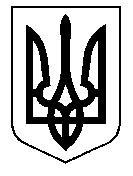 ТАЛЬНІВСЬКА РАЙОННА РАДАЧеркаської областіР  І  Ш  Е  Н  Н  Я            .                                                                                            №          /VIIПро внесення змін до районноїкомплексної програми «Турбота»на 2015-2020 роки 	Відповідно до пункту 16 частини 1 статті 43, статті 59 Закону України “Про місцеве самоврядування в Україні”, комплексної районної програми«Турбота» на 2015-2020 роки, затвердженої рішенням районної ради від 18.11.2014 №34-6/ VI (із змінами), районна рада ВИРІШИЛА:	1. Внести до районної комплексної програми «Турбота» на 2015-2020 роки, затвердженої рішенням районної ради від 18.11.2014 №34-6/ VI, із змінами та доповненнями внесеними рішеннями районної ради від 05.05.2015 № 38-4/VI, від 15.09.2015 № 41-4/VI , від 20.10.2015 № 42-8/VI, від 22.12.2015 № 2-10/VII, від 15.03.2016 № 4-6/VII, від 23.09.2016 № 9-7/VII, від 22.09.2017 № 17-8/VII, від 01.12.2017 № 19-26/VII, від 23.02.2018 № 22-13/VII такі зміни:1.1. розділ І. Додатку до Програми «Поліпшення соціально-побутового обслуговування ветеранів війни та праці, одиноких непрацездатних громадян та інших вразливих верств населення» пункт 1.4 викласти в наступній редакції: «Передбачити в установленому порядку виплату щомісячних стипендій особам з інвалідністю внаслідок війни та учасникам бойових дій, яким виповнилося 90 і більше років в розмірі 200 гривень кожному».	2. Управлінню соціального захисту населення Тальнівської райдержадміністрації зробити перерахунок та нарахування стипендії особам з інвалідністю внаслідок війни та учасникам бойових дій, яким виповнилося 90 і більше років з січня 2018 року. 3. Контроль за виконанням рішення покласти на постійні комісії районної ради з соціальних та гуманітарних питань і питань бюджету та економічного розвитку.Голова районної ради						В. Любомська	